12fed Gynhadledd Dysgu ac Addysgu12th Annual Learning and Teaching Conference10-12 Medi 2024 | 10-12 September 2024Why did the Polar Bear sign up for the Help class?Because he was having an ice day, but still needed some paws-on assistance! How to harness AI to streamline the creation of a Help class.Bruce WightYsgol Fusnes | Business School This session is divided into two parts. The first part details the use of ChatGPT to assist in generating relevant questions and answers for an Economics course. These questions and answers are outlined and mapped to the specific learning outcomes of the module delivered in semester 2. Key highlights include the prompts utilised, methods for robustness checking, and ongoing issues observed with AI.The second part of the session offers an engaging and interactive demonstration focused on cognitive development and highlights the practical application in the field. Participants will have the opportunity to observe and participate in an activity designed to enhance understanding and stimulate cognitive growth, there will be a brief yet informative Quizizz on Polar Bears, which has been generated by AI. This quiz aims to outline how AI can be used to test and reinforce the knowledge gained during the teaching sessions, providing a fun and educational way to conclude the segment.1 Quizizz: Knowledge Busting – Using AI to help generate appropriate recall questions.2 Quizizz: "Factory reset" – Using AI to relieving mental strain and reward success.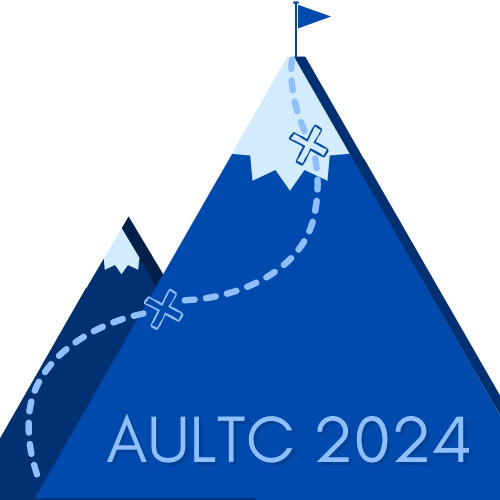 